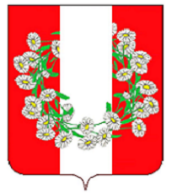 АДМИНИСТРАЦИЯ БУРАКОВСКОГО СЕЛЬСКОГО ПОСЕЛЕНИЯ КОРЕНОВСКОГО РАЙОНАПОСТАНОВЛЕНИЕ/проектот 00.00.2022                                                                                                                        № 00х.БураковскийОб утверждении Порядка формирования и ведения реестра муниципальных услуг, предоставляемых администрацией Бураковского сельского поселения Кореновского районаВ соответствии с Федеральным законом от 06 октября 2003 года  № 131-ФЗ «Об общих принципах организации местного самоуправления в Российской Федерации», Федеральным законом от 27 июля 2010 года № 210-ФЗ «Об организации предоставления государственных и муниципальных услуг», руководствуясь уставом Бураковского сельского поселения Кореновского района, администрация Бураковского сельского поселения Кореновского района   п о с т а н о в л я е т:Утвердить Порядок формирования и ведения реестра муниципальных услуг, предоставляемых администрацией Бураковского сельского поселения Кореновского района (прилагается). Признать утратившим силу постановление администрации Бураковского  сельского поселения Кореновского района от 01 сентября 2015 года   № 113 «Об утверждении Положения о порядке формирования и ведения реестра муниципальных услуг и функций администрации Бураковского сельского поселения Кореновского района»3. Общему отделу администрации Бураковского сельского поселения Кореновского района (Абрамкина) обнародовать настоящее постановление в установленных местах и разместить его на официальном сайте органов местного самоуправления Бураковского сельского поселения Кореновского района в сети Интернет.4. Постановление вступает в силу после его официального обнародования.Глава Бураковского сельского поселения Кореновского района                                                                       Л.И. ОрлецкаяПРИЛОЖЕНИЕ УТВЕРЖДЕНпостановлением администрацииБураковского сельского поселенияКореновского районаот 00.05.2022 года  № ПОРЯДОК формирования и ведения реестра муниципальных услуг, предоставляемых администрацией Бураковского сельского поселения Кореновского района1. Общие положения1.1. Настоящий Порядок формирования и ведения реестра муниципальных услуг, предоставляемых администрацией Бураковского сельского поселения Кореновского района (далее - Порядок) разработан на основании Федеральным законом от 27 июля 2010 года № 210-ФЗ «Об организации предоставления государственных и муниципальных услуг» и устава Бураковского сельского поселения Кореновского района.1.2. Целями формирования и ведения реестра являются: учет, анализ и систематизация данных о муниципальных услугах; информирование заинтересованных лиц о муниципальных услугах; оптимизация состава муниципальных услуг; повышение качества оказания муниципальных услуг.1.3. Реестр муниципальных услуг содержит сведения о муниципальных услугах, предоставляемых структурными и отраслевыми (функциональными) подразделениями администрации Бураковского сельского поселения Кореновского района.1.4. Информация, содержащаяся в реестре, размещается на официальном сайте администрации муниципального образования в сети «Интернет».2. Порядок формирования реестра муниципальных услуг2.1. Формирование реестра муниципальных услуг (далее - Реестр) производится для решения следующих задач:2.1.1. Обеспечение доступа граждан и организаций к сведениям об услугах, предоставляемых администрацией Бураковского сельского поселения Кореновского района;2.1.2. Обеспечение соответствия Реестра требованиям действующего законодательства Российской Федерации.2.2. Реестр формируется общим отделом администрации Бурааковского сельского поселения Кореновского района в бумажном виде на основе информации, предоставляемой структурными и отраслевыми (функциональными) подразделениями администрации Бураковского сельского поселения Кореновского района, оказывающими муниципальные услуги.2.3. Сформированный Реестр утверждается постановлением администрации Бураковского сельского поселения Кореновского района.3. Принципы ведения Реестра3.1. Ведение Реестра осуществляется в соответствии со следующими принципами:3.1.1. Единство требований к определению и включению муниципальных услуг, предоставляемых на территории Бураковского сельского поселения Кореновского района, в Реестр;3.1.2. Полнота описания и отражения муниципальных услуг в Реестре;3.1.3. Публичность Реестра;3.2. Периодический пересмотр требований к перечню и описанию муниципальных услуг, предусмотренных Реестром, в целях повышения их доступности и качества.4. Содержание Реестра4.1. Реестр содержит сведения:4.4.1. о муниципальных услугах, предоставляемых структурными и отраслевыми (функциональными) подразделениями администрации Бураковского сельского поселения Кореновского района;4.4.2 об услугах, которые являются необходимыми и обязательными для предоставления структурными и отраслевыми (функциональными) подразделениями администрации и муниципальными бюджетными учреждениями администрации Бураковского сельского поселения Кореновского района;4.4.3 об муниципальных услугах, оказываемых муниципальными учреждениями администрации Бураковского сельского поселения Кореновского района, в которых размещается муниципальное задание (заказ), выполняемое (выполняемый) за счет средств местного бюджета.4.2. Реестр включает в себя следующую информацию:4.2.1 Номер по порядку;4.2.2. Наименование муниципальной услуги;4.2.3. Наименование структурного или отраслевого (функционального) подразделения администрации Бураковского сельского поселения Кореновского района, предоставляющего муниципальную услугу.5. Порядок ведения Реестра5.1. Ведение Реестра осуществляется общим отделом администрации на основании информации, предоставляемой структурными и отраслевыми (функциональными) подразделениями администрации Бураковского сельского поселения Кореновского района.5.2. Изменения в Реестр вносятся в случае вступления в силу нормативного правового акта, отменяющего, изменяющего и (или) дополняющего правовой акт, на основании которого в реестр была внесена информация.5.3. Структурные и отраслевые (функциональные) подразделения администрации Бураковского сельского поселения Кореновского района предоставляют информацию в общий отдел администрации о необходимости внесения изменений в Реестр в течение 5 (пяти) рабочих дней после возникновения соответствующего основания, указанного в пункте 5.2.5.4. Внесение изменений в Реестр осуществляется общим отделом в течение 10 (десяти) рабочих дней после получения информации от структурных и отраслевых (функциональных) подразделений администрации Бураковского сельского поселения Кореновского района.5.5. Реестр подлежит размещению в сети «Интернет» на официальном сайте Бураковского сельского поселения Кореновского района в разделе муниципальных услуг.5.6. Размещение Реестра на официальном сайте Бураковского сельского поселения Кореновского района в сети «Интернет» осуществляется общим отделом администрации Бураковского сельского поселения Кореновского района.5.7. Сведения из Реестра являются общедоступными.5.8. Сведения из Реестра предоставляются пользователю безвозмездно.6. Ответственность6.1. Руководители структурных и отраслевых (функциональных) подразделений администрации Бураковского сельского поселения Кореновского района несут персональную ответственность за полноту и достоверность сведений об услугах, направляемых для размещения в Реестре, а также за соблюдение настоящего Порядка.Глава Бураковского сельского поселения Кореновского района                                                                     Л.И. Орлецкая